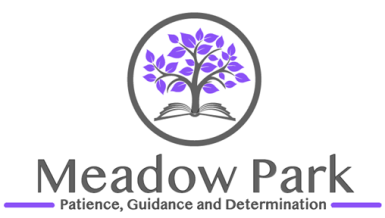 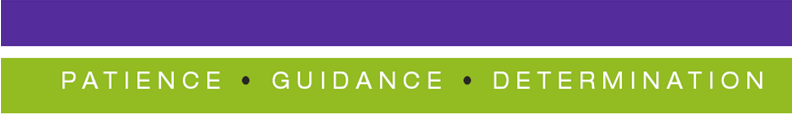 Teacher Instructions Teacher Instructions ScienceHello everyone, hope you and your families are well! For the next three weeks we are going to learn about light and sound; we will research how our eyes function to see coloured objects and how our ears function to hear sounds. (There are also extension tasks researching how our sight and hearing is different to that of animals.)The information for each lesson and the tasks and resources can all be found if you click on the icons for each lesson under each week (each power point contains everything you need as well as video links and little experiments/activities to try). I have also included the Seneca link for you test your knowledge by trying to complete the online quiz/comprehension type questions. (There are options of how to complete work; complete the tasks that appeal to you and don’t worry if some take you longer than the time available so that you don’t complete them all as you will have the opportunity to complete tasks at a later date and to complete the practical parts that we would have done in school.) I look forward to seeing your research! Miss LyonScience Year 7Week 1Week 2Week 3MondayINSERT WEBSITEhttps://app.senecalearning.com/dashboard/join-class/rgz51s2vxlINSERT WEBSITEhttps://app.senecalearning.com/dashboard/join-class/rgz51s2vxlINSERT WEBSITEhttps://app.senecalearning.com/dashboard/join-class/rgz51s2vxlMondayFOCUSLO: To research how we see light and coloursTHIS IS FRIDAY’S WORK AS WELL. FOCUSLO: To research the structure of the eyeTHIS IS FRIDAY’S WORK AS WELL.FOCUSLO: To research the structure of the ear and how we hear soundTHIS IS FRIDAY’S WORK AS WELL.TuesdayWednesdayThursdayFridaySEE MONDAY’S WORK.SEE MONDAY’S WORK.SEE MONDAY’S WORK.Science Year 8Week 1Week 2Week 3MondayTuesdayINSERT WEBSITEhttps://app.senecalearning.com/dashboard/join-class/1f5i72orfaINSERT WEBSITEhttps://app.senecalearning.com/dashboard/join-class/1f5i72orfaINSERT WEBSITEhttps://app.senecalearning.com/dashboard/join-class/1f5i72orfaTuesdayFOCUSLO: To research how we see light and coloursTHIS IS FRIDAY’S WORK AS WELL.FOCUSLO: To research the structure of the eyeTHIS IS FRIDAY’S WORK AS WELL.FOCUSLO: To research the structure of the ear and how we hear soundTHIS IS FRIDAY’S WORK AS WELL.WednesdayThursdayFridaySEE TUESDAY’S WORK.SEE TUESDAY’S WORK.SEE TUESDAY’S WORK.Science Year 9Week 1Week 2Week 3MondayINSERT WEBSITEhttps://app.senecalearning.com/dashboard/join-class/8m0axuj3q5INSERT WEBSITEhttps://app.senecalearning.com/dashboard/join-class/8m0axuj3q5INSERT WEBSITEhttps://app.senecalearning.com/dashboard/join-class/8m0axuj3q5MondayFOCUSLO: To research how we see light and coloursTHIS IS WEDNESDAY’S WORK AS WELL.FOCUSLO: To research the structure of the eyeTHIS IS WEDNESDAY’S WORK AS WELL.FOCUSLO: To research the structure of the ear and how we hear soundTHIS IS WEDNESDAY’S WORK AS WELL.TuesdayWednesdaySEE MONDAY’S WORK.SEE MONDAY’S WORK.SEE MONDAY’S WORK.ThursdayFriday